Схемарасположения земельного участка из земель категории «Земли населенных пунктов», с кадастровым номером 37:03:010810:32, площадью 2238 кв.м., с разрешенным использованием – для ведения личного подсобного хозяйства,  по адресу: Ивановская область, Гаврилово-Посадский район, д.Шипово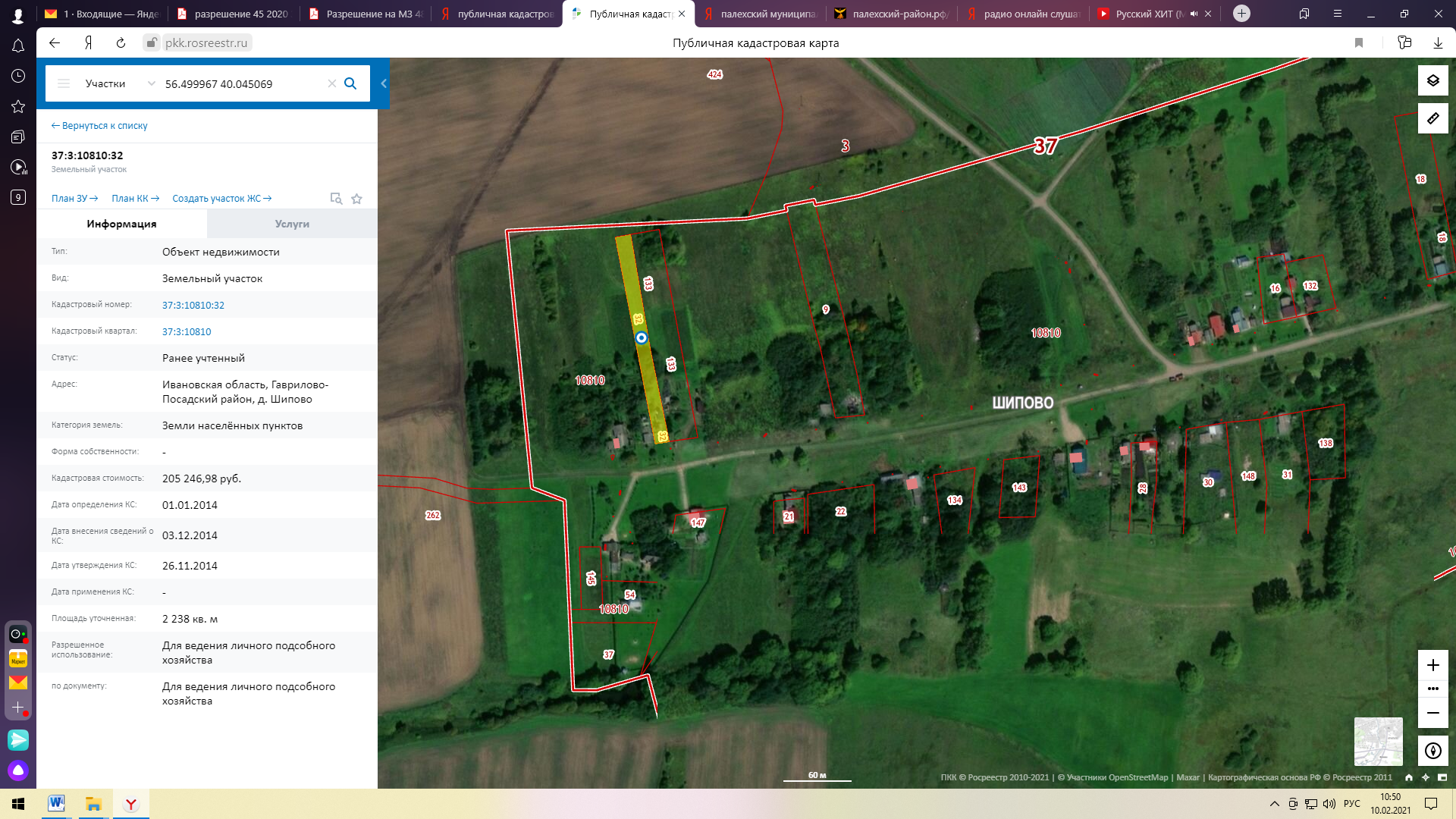 